Муниципальное автономное общеобразовательное учреждение лицей № 7 г.Томска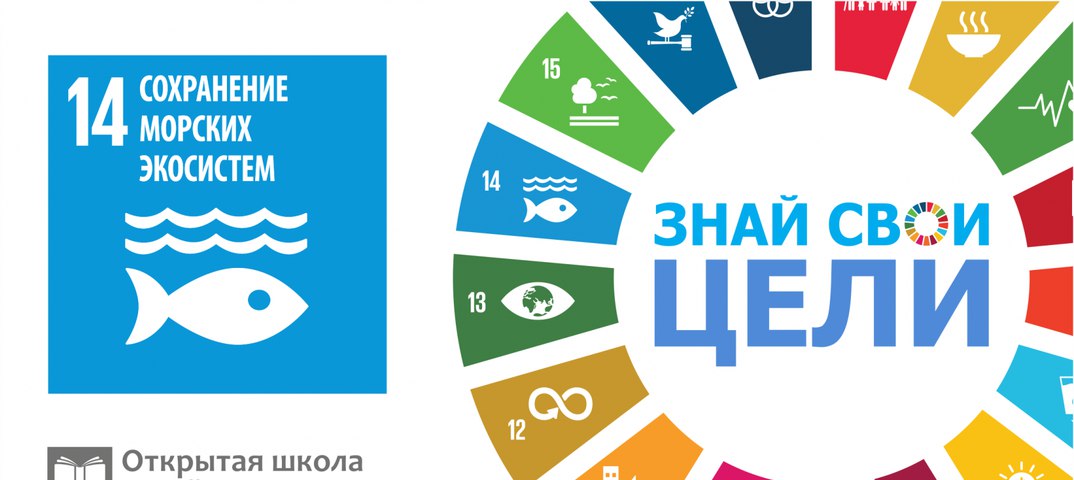 Методическая разработка урока по английскому языку по теме:«Coast to coast»(для учащихся 6 класса)Учитель английского языкаМАОУ лицея №7Волкова Е.В.Томск - 2018Пояснительная запискаФедеральные государственные стандарты второго поколения ориентируют школу не только на предметные, но и на метапредметные и личностные образовательные результаты. Это все острее ставит вопрос поиска соответствующих инновационных форм организации образовательного процесса, технологий обучения.Образование в интересах устойчивого развития является ценным источником такого инновационного опыта.ОУР направлено в будущее. Эта направленность не является абстрактной и декларативной, а проявляется как в его целях и задачах, так и в самом содержании.Данная методическая разработка представляет собой сценарий урока «От берега к берегу» для учащихся 6 класса с целью осведомленности школьников о проблеме загрязнения берега.Урок ориентирован на совершенствование речевых навыков и умений по теме «От берега к берегу», формирование представления о проблеме загрязнения пляжей, навыков коллективной деятельности. На уроке учащиеся знакомятся с уникальными природными пляжами, их происхождением, поднимают вопрос об их сохранении, составляют список правил пользования пляжем.В ходе занятия используются разнообразные виды деятельности: говорение, аудирование, чтение, письмо; индивидуальная, парная и групповая формы работы. Поставленные задачи достигались посредством выполнения заданий на знание лексического и теоретического материала, овладение навыками аудирования, монологической и диалогической речи в течение всего занятия.Цель УР 3: Обеспечение осведомленности о загрязнении пляжей.Цель урока: активизация лексики по теме как средства повышения коммуникативной компетенции на иностранном языке.Задачи:образовательная: способствовать повышению общей языковой культуры выражения мыслей; расширению кругозора, развитию познавательного интереса к предмету через содержание учебного материала и эмоциональную атмосферу обучения;воспитательная: развивать умение работать в парах, слушать и понимать партнера, добиваться выполнения поставленной задачи совместными усилиями, стимулировать учащихся общаться, высказывать свои мысли на английском языке;развивающая: способствовать развитию способности осуществлять репродуктивные и продуктивные речевые действия и использовать кратковременную память для передачи информации.Оборудование:Английский в фокусе. 6 класс (Ю.Е. Ваулина, Д. Дули, О.Е. Подоляко, В.Эванс) М.: Просвещение, 2012, диски;раздаточный материал, карточки, картинки;компьютер, мультимедийный проектор, доска.Технологическая карта урока:Список литературы:Английский в фокусе. 6 класс (Ю.Е. Ваулина, Д. Дули, О.Е. Подоляко, В.Эванс) М.: Просвещение, 2012Английский в фокусе. Книга для учителя. 6 класс (Ю.Е. Ваулина, Д. Дули, О.Е. Подоляко, В.Эванс) М.: Просвещение, 2011British Council 201710 Spring Garden s London SW1A 2BN, UKwww.britishcouncil.orghttps://www.youtube.com/watch?v=PhLrEC37494https://www.youtube.com/watch?v=Z-DBjn_YxOwПриложение 1Приложение 2Деятельность учителяДеятельность ученикаОрганизационный этап.Учитель создает эмоционально благоприятную атмосферу для предстоящей деятельности. Определяет готовность учащихся к работе.T-Sts: Good afternoon! Glad to see you. In a week you’ll have holidays. Where would you like to spend them?Приветствуют учителя, отвечают на вопрос учителя, где бы они хотели провести каникулы.Примерные ответы учащихся:St 1: I will go to the dacha with my parents.St 2: I like having holidays at the seaside.St 3: I usually spend my holidays in the country.II. Постановка цели. Мотивация к деятельности.Учитель предлагает учащимся посмотреть видео и предположить, как видео связано с темой урока.https://www.youtube.com/watch?v=PhLrEC37494Затем просит учащихся открыть учебники на стр.103, посмотреть картинки, прочитать заголовок текста и побуждает учащихся сформулировать тему урока.Учащиеся смотрят видео, открывают учебники, рассматривают картинки, читают заголовок и совместно с учителем формулируют тему, цель и задачи урока.III. Актуализация знаний. Систематизация лексики по теме «Пляж».Учитель располагает карточки со словами на доске. Предлагает учащимся прочитать текст учебника и выполнить задания.T-Sts: Look at the blackboard, read the words and translate them.Учащиеся повторяют слова за учителем, читают, совмещают слова с их значением, выполняют упражнение 1, стр.103. IV. Просмотр видео, формулирование главного проблемного вопроса урока.Учитель предлагает учащимся посмотреть видео и сформулировать проблемный вопрос урока.T-Sts: Watch a video, after watching ask the problem question of the lesson.https://www.youtube.com/watch?v=Z-DBjn_YxOwСмотрят видео и формулируют проблемный вопрос урока:What should we do to protect beaches?V. Творческая работа в группах. Составление правил пользованием пляжем.На доске расположены фотографии загрязненных пляжей. Учитель предлагает обсудить, как произошло загрязнение и о его влиянии на окружающую среду и морских животных.Учитель предлагает учащимся составить правила как пользоваться пляжами.Учащиеся делятся по группам (3-4 человека), рассматривают картинки, обсуждают возможные причины загрязнения пляжей (деятельность человека). Затем в группах составляют список правил для пользователей пляжа, используя структуру предложений повелительного наклонения:  такие как:‘Don’t …’, ‘Do remember to …’, ‘Don’t forget to …’, ‘Make sure …’, etc.For example: ‘Don’t throw your plastic bags away’, ‘Take your bottles home’.VI. Закрепление полученной информации. Составление стихотворения. Работа в группах.Учитель организует работу учащихся в парах, выдает им копию шаблона стихотворения. Предлагает учащимся заполнить недостающие строки стихотворения, используя составленные правила ранее.T-Sts: Work together and fill in the missing lines, using the rules you wrote in groups.Учащиеся работают в парах и заполняют недостающие строки стихотворения , используя ранее составленные правила. Затем зачитывают свои стихотворения.VII. Информация о домашнем задании, инструктаж по его выполнению.Учитель предлагает учащимся найти информацию в сети Интернет о любом пляже России или мира и сделать постер. На постере написать небольшой текст (60-80 слов) по плану учебника (упр.5, стр.103), нарисовать или приклеить картинки этого пляжа, приготовиться к представлению постера в классе. Задание может быть выполнено в группах, парах или индивидуально.Слушают и записывают домашнее задание, распределяются по группам, парам. Выбирают страны и пляжи. о которых будут готовить домашнее задание.VIII. Рефлексия.Учитель проводит устную и письменную рефлексию, предлагая заполнить учащимся чек-листы.T-Sts: Take check-lists and fill in them.Учащиеся заполняют чек-листы Приложение .If you go down to the sea todayDon’t let your litter stay___________________________If you go down to the sea today___________________________Take everything away___________________________If you go down to the sea today___________________________And have a lovely day!Students’ Check FormName: .................................................................................Students’ Check FormName: .................................................................................Students’ Check FormName: .................................................................................Students’ Check FormName: .................................................................................I can/knownot very well (3)OK (4)very well (5)read and translate the text “Coast to Coast”talk about beachesrules for beach userscomplete the poem20 scores                                         Comments:                                                                        Total:«5» - 20-18 scores «4» - 17-15 scores«3» - 14-11 scores20 scores                                         Comments:                                                                        Total:«5» - 20-18 scores «4» - 17-15 scores«3» - 14-11 scores20 scores                                         Comments:                                                                        Total:«5» - 20-18 scores «4» - 17-15 scores«3» - 14-11 scores20 scores                                         Comments:                                                                        Total:«5» - 20-18 scores «4» - 17-15 scores«3» - 14-11 scores